31. TRADICIONALNO SREČANJE  SINDIKATA VOZOVNIH PREGLEDNIKOV  SLOVENIJE    	GREEN LAKE – ŠRC PLETERJE  2022VABILO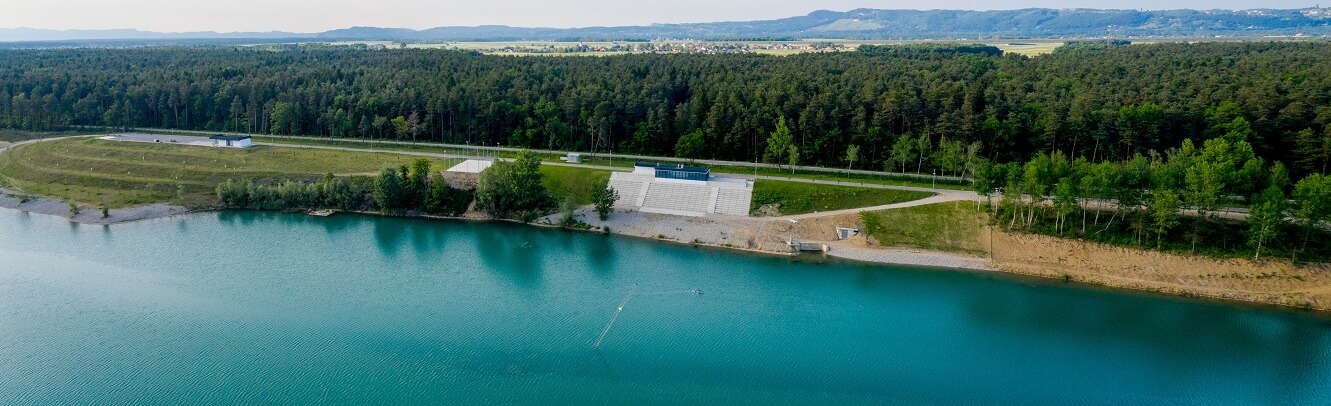 Vabljeni, da se nam pridružite  na tradicionalnem srečanjuSindikata vozovnih preglednikov Slovenije.Dobimo se v soboto, 18.06.2022 v športno rekreacijskem centru  Green Lake – ŠRC PleterjePROGRAM10.00  -  prihod in sprejem udeležencev, zbiranje prijav11.00  -  topla malica12.00  -  16.30  - športno rekreativne aktivnosti (odbojka, met zavornjaka, vlečenje vrvi, kopanje…) in kosilo16.30  - podelitev pokalov18.00  - predviden zaključek srečanjaSindikalni zaupniki naj v svojih SE pripravijo spisek sodelujočih za srečanje SVPS in ga do  05. 06. 2022  vrnejo na sedež SVPS. Za vse dodatne informacije lahko pokličete  tudi na telefonsko številko  070 869 589 – Niko Jerič info link; https://greenlake.si/